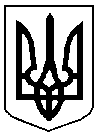                                                         У К Р А Ї Н АДОБРОПІЛЬСЬКА   РАЙОННА  ДЕРЖАВНА  АДМІНІСТРАЦІЯВІДДІЛ  ОСВІТИ                                                            Н  А  К  А  Звід    27.03.2015 р.                                                                              №  95-Дм.Добропілля                                                                      Про завершення опалювального сезону 2014-2015 роківНа виконання розпорядження голови райдержадміністрації від 20.03.2015 №75 «Про завершення опалювального сезону 2014-2015 років», підпункту 2 пункту 3 статті 16 Закону України «Про житлово-комунальні послуги», пункту 5 Правил надання послуг з централізованого опалення, постачання холодної та гарячої води і водовідведення, затверджених постановою Кабінету Міністрів України від 21 липня 2005 року №630, протоколу фінансово-економічної ради відділу освіти Добропільської райдержадміністрації від 27.03.2015  № 3НАКАЗУЮ:1. Завершити опалювальний сезон 2014-2015 років, якщо середньодобова температура зовнішнього повітря протягом трьох діб складає +8̊C.2.Даний наказ оприлюднити на сайті відділу освіти.3. Контроль за виконанням наказу залишаю за собою.Начальник відділу освіти                                        Л.М.ГапичЗавізовано                                                                О.М. Сердюк                                                                Вик Бодра М.А.  2-87-86Надіслано:до справи  - 1 Бухгалтерія – 1 школи – 10госп. гр. – 1